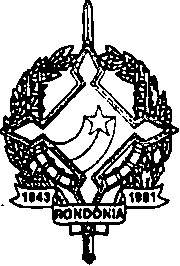 AGOVERNO DO ESTADO DE RONDONIAGOVERNADORIA      DECRETO Nº 2855 DE 04 DE FEVEREIRO DE 1.986.Altera dispositivos do Decreto n° 109, de 29 de março de 1982 - Regulamento do ICM do Estado de Rondônia.O GOVERNADOR DO ESTADO DE RONDÔNIA, nouso d e suas atribuições legais ,D E C R E T A:Art. 1º - Os dispositivos abaixo relacionados no Decreto nº 109, de 29 de março de 1982, passam a vigorar com as seguintes alterações: Art. 9º - Ocorrerá o diferimento do ICM quando o lançamento e o pagamento do tributo incidente sobre determinada operação de circulação de mercadorias forem transferidos para operação posterior.Art. 10º -I – algodão em caroço ou em rama;II – arroz em casca ou beneficiado;III – borracha “in natura” ou beneficiados e látices vegetais;IV – cacau em amêndoa;V – cana de açúcar;VI – café cru, em coco ou em grão;VII – castanha do Brasil;VIII – essência de pau-rosa;IX - couros e peles;X - guaraná em semente, extrato, bastão ou refugo;XI - feijão e farinha de mandioca;XII - fumo em folha;XIII - gado bovino e suíno;	XIV - juta e malva;XV - mamona em baga;XVI - madeira em tora, lasca, torete e lenha, resultante do abate de árvore;XVII - piaçava e pimenta do reino;XVIII – óleo de copaíba;XIX – sorva.§ 1º - Considera-se encerrada a fase do diferimento, relativa aos produtos relacionados neste artigo, nas seguintes hipóteses:I - Saída para Industrialização;§ 3º - Ocorrido o encerramento da fase de diferimento, será exigido o pagamento de imposto cujo lançamento se encontrava diferido, ainda que a opoeração final não esteja sujeita ao pagamento do imposto.§ 4º - O recolhimento do ICM diferido será efetuado no mesmo prazo previsto para o pagamento do imposto referente à opoeração normal do contribuinte responsável, porém, através de documento de arrecadação em separado.§ 5º - Nas saídas interestaduais, o imposto será recolhido pelo remetente, antes de iniciada a remessa das mercadorias, mediante DAR modelo 3, que acompanhará os produtos juntamente com a Nota Fiscal para fins de transporte e de aproveitamento do crédito pelo destinatário.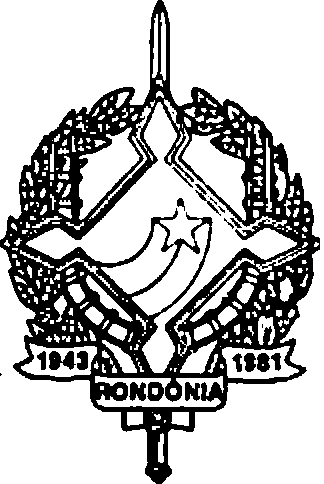 § 6º - Nas operações beneficiadas com o diferimento do ICM não será permitido o destaque do imposto nos documentos fiscais.”Art. 2º - Este Decreto entra em vigor a partir da data de sua publicação.ÂNGELO ANGELINGovernador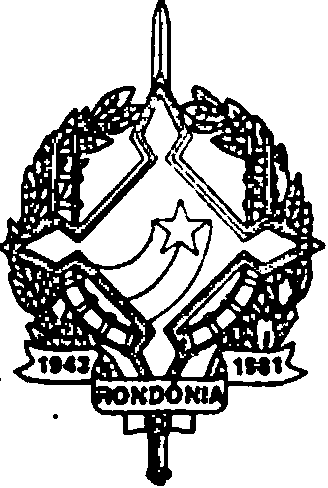 